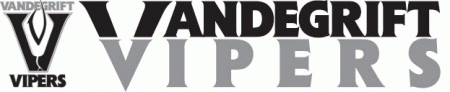 ***Senior NightDATEOPPONENTSITEFLEX9thJVVARSITYAug. 3Scrim. vs  GHS, CRHS, & HHSGeorgetownTBATBATBATBAAug. 6Scrim. vs WestlakeVHS & WHSTBATBATBATBAAug. 7Leander-Cedar Park TournamentLHS or CPHSTBATBATBAAug. 8-10Westwood Warrior Varsity TournamentWestwoodTBAAug. 13BowieVHS5:306:305:306:30Aug. 15-17Northwest ISD Varsity TournamentDallas (TBA)TBAAug. 20RouseVHS5:306:305:306:30Aug. 22-24LISD Varsity TournamentVHS/TBATBAAug. 23WestlakeWestlake5:005:006:00Aug. 27Lake TravisLake Travis5:306:305:306:30Aug. 30LeanderLeander5:306:305:306:30Aug. 29 & 31Bowie Sub Varsity TournamentTBATBASept. 3Round RockRound Rock5:306:305:306:30Sept. 6Stony PointVHS5:306:305:306:30Sept. 7Tiger Ambush JV TournamentStony PointTBASept. 10*McNeilVHS5:306:305:306:30Sept. 12 & 14Georgetown Sub Varsity TournamentGeorgetownTBATBASept. 13Cedar RidgeCedar Ridge5:306:305:306:30Sept. 17WestwoodWestwood5:306:305:306:30Sept. 20HendricksonVHS5:306:305:306:30Sept. 21Tiger Ambush TournamentStony PointTBATBASept. 24BYESept. 27Vista RidgeVista Ridge5:306:305:306:30Oct. 1**LeanderVHS5:306:305:306:30Oct. 4Round RockVHS5:306:305:306:30Oct. 8Stony PointStony Point5:306:305:306:30Oct. 11McNeil McNeil5:306:306:305:30Oct. 15Cedar RidgeVHS5:306:305:306:30Oct. 18Westwood(Homecoming)VHS6:305:306:305:30Oct. 22HendricksonHendrickson5:306:305:306:30Oct. 25BYEOct. 29***Vista RidgeVHS5:306:305:306:30